РОЗПОРЯДЖЕННЯМІСЬКОГО ГОЛОВИм. СумиУ зв’язку з отриманням припису Національного агентства з питань запобігання корупції «Про порушення вимог законодавства щодо етичної поведінки, запобігання та врегулювання конфлікту інтересів, інших порушень закону» від 05.07.2019 № 1949, відповідно до постанови Кабінету Міністрів України від 13.06.2000 № 950 «Про затвердження Порядку проведення службового розслідування стосовно осіб, уповноважених на виконання функцій держави або місцевого самоврядування, та осіб, які для цілей Закону України «Про запобігання корупції» прирівнюються до осіб, уповноважених на виконання функцій держави або місцевого самоврядування», керуючись пунктом 20 частини четвертої статті 42 Закону України «Про місцеве самоврядування в Україні»:1. Провести службове розслідування стосовно директора комунального підприємства «Шляхрембуд» Сумської міської ради Вегери О.О. щодо обставин врегулювання конфлікту інтересів.2. Для проведення службового розслідування створити комісію з проведення службового розслідування та затвердити її персональний склад згідно з додатком. Встановити, що комісія приймає рішення більшістю голосів від її загального складу, який складається з членів, які погодились прийняти участь у роботі комісії. 3. Комісії розпочати роботу 29 липня 2019 року, провести службове розслідування у терміни, встановлені пунктом 3 Порядку проведення службового розслідування стосовно осіб, уповноважених на виконання функцій держави або місцевого самоврядування, затвердженого постановою Кабінету Міністрів України від 13.06.2000 № 950.  Інформацію про роботу комісії надавати особисто Сумському міському голові.4. Під час проведення службового розслідування комісія здійснює права передбачені пунктом 6 постанови Кабінету Міністрів України від 13.06.2000 № 950.5. Організацію діяльності комісії покласти на секретаря комісії.6. Контроль за виконанням даного розпорядження залишаю за собою. Міський голова		                                                 О.М. ЛисенкоЄмельяненко 70-06-22Розіслати: до справи, членам комісії, Вегері ОО.Додаток                                                                           до розпорядження міського голови від 26.07.2019      № 257 -РСКЛАДкомісії з проведення службового розслідування стосовно директора комунального підприємства «Шляхрембуд» Сумської міської ради Вегери О.О. щодо обставин врегулювання конфлікту інтересівВ.о. начальника відділу організаційно-кадрової роботи					Т.М. Ємельяненко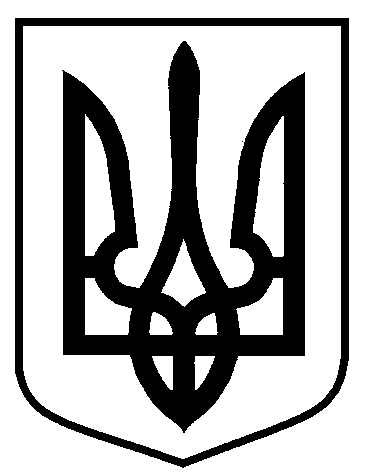 від 26.07.2019     №  257 -РПро проведення службового розслідування стосовно директора комунального підприємства «Шляхрембуд» Сумської міської ради Вегери О.О.В.о. начальника відділу організаційно - кадрової роботиТ.М. ЄмельяненкоНачальник відділу протокольної роботи та контролюЛ.В. МошаВ.о. начальника правового управління Сумської міської ради І.В. КальченкоЗаступник міського голови, керуючий справами виконавчого комітетуС.Я. ПакПакСтепан Якович–заступник міського голови, керуючий  справами виконавчого комітету, голова комісії;БрязкунГригорій Вікторович–головний спеціаліст відділу з питань взаємодії з правоохоронними органами та оборонної роботи Сумської міської ради, секретар комісії.Члени комісії:Члени комісії:Члени комісії:АзароваОльга Валентинівна–головний спеціаліст відділу організаційно-кадрової роботи Сумської міської ради;БалацькаАлла Миколаївна–головний спеціаліст відділу бухгалтерського обліку та фінансової звітності департаменту  інфраструктури міста Сумської міської ради;БіланСтаніслав Петрович–головний спеціаліст правового управління Сумської міської ради;ЄмельяненкоТетяна Миколаївна–завідувач сектору організаційної роботи відділу організаційно-кадрової роботи Сумської міської ради;ІндилоСвітлана Миколаївна–заступник начальника управління – начальник відділу – головний бухгалтер  департаменту фінансів, економіки та інвестицій Сумської міської ради;ПавленкоВіктор Іванович–в.о. директора департаменту інфраструктури міста Сумської міської ради.